МУНИЦИПАЛЬНОЕ УЧРЕЖДЕНИЕ«УПРАВЛЕНИЕ ОБРАЗОВАНИЯ»                                                                                                    МЕСТНОЙ АДМИНИСТРАЦИИ ЭЛЬБРУССКОГО МУНИЦИПАЛЬНОГО РАЙОНА361624, Кабардино-Балкарская Республика, город Тырныауз, проспект Эльбрусский, №-39Тел.4-39-25, e-mail:obrelbrus@yandex.ruПРИКАЗ07.03.2023г.                                                                                          №  42г.ТырныаузО проведении в 2023году  Всероссийской образовательной акции    «Тотальный диктант на адыгском языке» На основании обращения  № 22-18-32/1675 Министерства просвещения и науки  Кабардино-Балкарской Республики    ПРИКАЗЫВАЮ:1. Провести  в режиме  онлайн «Тотальный диктант на адыгском языке»  на базе МОУ «Лицей №1 им. К.С. Отарова» местной администрации Эльбрусского муниципального района 11 марта   2023 года. Начало 12-00ч. 2. Директорам ОО района:                                                                                                       - обеспечить участие в этнографическом диктанте  группы  участников из числа старшеклассников и сотрудников ОО-директору МОУ «Лицей №1 им. К.С. Отарова»  Лихову М.А.   создать необходимые условия для проведения Тотального диктанта на адыгском языке.3. Контроль за исполнением данного приказа оставляю за собой.Начальник  управления образования                                       Н.АтакуеваМуниципальнэIуэхущIапIэКъэбэрдей-БалъкъэрРеспубликэми Эльбрус муниципальнэкуейм щIэныгъэмкIэ и управленэ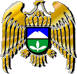 Муниципал учреждениеКъабарты-МалкъарРеспубликаныЭльбрус муниципал району билимбериу управлениясы